
Official Publication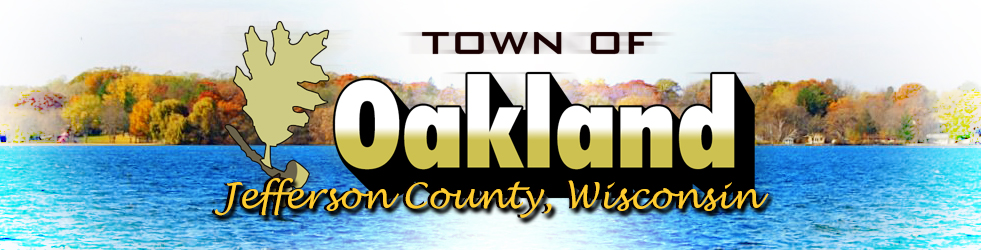 Town of OaklandN4450 County Road ATuesday September 17, 2019
7:00pmBoard Meeting AgendaCall meeting to orderVerification of noticePublic Comment Approval of minutes from August 20, 2019 Town Board MeetingPolice Chief’s Report Clerk/Treasurer’s ReportDiscussion and possible action regarding a new copier leaseRoads Supervisor’s ReportDiscussion and possible action regarding the house located at N4045 County Highway ADiscussion and possible action to repair the Public Works Shop floorDiscussion and possible action regarding the progress on the Jefferson County Comprehensive PlanDiscussion and possible action regarding the employee handbookClosed Session pursuant to Wisconsin State Statute Section 19.85 (1)(c) to consider employment, promotion, compensation or performance evaluation data of any public employee over which the governmental body has jurisdiction or exercises responsibility over (Police Officers, Public Works Staff, Town Office Staff).  Return to Open SessionDiscussion and possible action regarding items from closed sessionCorrespondenceCourt DocketsPlan Committee MinutesApproval of DisbursementsNext meeting date October 15th, 2019AdjournmentPosted this 10th day of September 2019, at Hering’s Lake Ripley Inn, the Oakland Town Hall, the Cambridge Post Office & on the town’s website (www.oaklandtown.com).  Also emailed to the Jefferson Daily Union for publication in Friday September 13th’s edition.Chris M Astrella, WCPCClerk/Treasurer